Supplementary Materials:Search StrategySearch strategy for PubMed: A and B and C ((("Cognitive Dysfunction"[Mesh] OR "Cognition"[Mesh] OR "Executive Function"[Mesh] OR "Cognitive Reserve"[Mesh] OR "Cognitive Neuroscience"[Mesh] OR "Neurocognitive Disorders"[Mesh] OR neurocognitive[Title/Abstract] OR cognition[Title/Abstract] OR cognitive[Title/Abstract] OR "Neuropsychology"[Mesh] OR "Neuropsychological Tests"[Mesh] OR "Intelligence"[Mesh] OR "Memory, Short-Term"[Mesh] OR "Memory, Long-Term"[Mesh] OR "Memory"[Mesh] OR "Mental Recall"[Mesh] OR mental[Title/Abstract] OR "Mental Processes"[Mesh] OR neuropsychology[Title/Abstract] OR attention[title/abstract] OR memory[title/abstract] OR intelligence[title/abstract])) AND (("Cannabis"[Mesh] OR cannabis[Title/Abstract] OR "Marijuana Smoking"[Mesh] OR "Marijuana Abuse"[Mesh] OR marijuana[Title/Abstract] OR tetra-hydrocannabinol[Title/Abstract]))) AND (("cohort studies"[MeSH Terms:noexp] OR "longitudinal studies"[MeSH Terms:noexp] OR "follow-up studies"[MeSH Terms:noexp] OR "prospective studies"[MeSH Terms:noexp] OR "retrospective studies"[MeSH Terms:noexp] OR "Comparative Study" [Publication Type] OR cohort[TIAB] OR longitudinal[TIAB] OR prospective[TIAB] OR retrospective[TIAB] OR comparative study[TIAB])) 1932C "cohort studies"[MeSH Terms:noexp] OR "longitudinal studies"[MeSH Terms:noexp] OR "follow-up studies"[MeSH Terms:noexp] OR "prospective studies"[MeSH Terms:noexp] OR "retrospective studies"[MeSH Terms:noexp] OR "Comparative Study" [Publication Type] OR cohort[TIAB] OR longitudinal[TIAB] OR prospective[TIAB] OR retrospective[TIAB] OR comparative study[TIAB] 3890196B "Cannabis"[Mesh] OR cannabis[Title/Abstract] OR "Marijuana Smoking"[Mesh] OR "Marijuana Abuse"[Mesh] OR marijuana[Title/Abstract] OR tetra-hydrocannabinol[Title/Abstract] 29236A "Cognitive Dysfunction"[Mesh] OR "Cognition"[Mesh] OR "Executive Function"[Mesh] OR "Cognitive Reserve"[Mesh] OR "Cognitive Neuroscience"[Mesh] OR "Neurocognitive Disorders"[Mesh] OR neurocognitive[Title/Abstract] OR cognition[Title/Abstract] OR cognitive[Title/Abstract] OR "Neuropsychology"[Mesh] OR "Neuropsychological Tests"[Mesh] OR "Intelligence"[Mesh] OR "Memory, Short-Term"[Mesh] OR "Memory, Long-Term"[Mesh] OR "Memory"[Mesh] OR "Mental Recall"[Mesh] OR mental[Title/Abstract] OR "Mental Processes"[Mesh] OR neuropsychology[Title/Abstract] OR attention[title/abstract] OR memory[title/abstract] OR intelligence[title/abstract]Search strategy for Embase A1: 'cognition'/exp OR 'cognitive function test'/exp OR 'cognition assessment'/exp OR 'executive function'/exp OR 'metacognition'/exp OR 'mental capacity'/exp OR 'mental performance'/exp OR 'neuropsychology'/exp OR 'memory'/exp OR 'intelligence'/exp OR 'attention'/expA2: cognition:ti,ab OR cognitive:ti,ab OR metacognition:ti,ab OR mental:ti,ab OR neuropsychology:ti,ab OR memory:ti,ab OR intelligence:ti,ab OR attention:ti,abB: A1 OR A2 C: 'cannabis'/exp OR 'cannabis addiction'/exp OR 'cannabis use'/exp OR cannabis:ti,ab OR marijuana:ti,ab OR 'tetra hydrocannabinol':ti,abD: 'cohort analysis'/exp OR cohort:ti,ab OR 'retrospective study'/exp OR retrospective:ti,ab OR 'longitudinal study'/exp OR longitudinal OR 'prospective study'/exp OR prospective:ti,ab OR 'follow up'/exp OR 'comparative study'/exp OR comparative:ti,abCombine results: B AND C AND DSearch strategy for PsychInfoA1: DE "Cognition" OR DE "Cognitive Impairment" OR DE "Cognitive Assessment" OR DE "Cognitive Reserve" OR DE "Cognitive Processes" OR DE "Cognitive Development"DE "Memory" OR DE "Short Term Memory" OR DE "Memory Decay" OR DE "Memory Disorders" OR DE "Neurocognitive Disorders" OR DE "Neurocognition"DE "Attention" OR DE "Attention Span" OR DE "Intelligence" OR DE "Neuropsychological Assessment"A2: ( TI Cognition OR TI Cognitive OR Memory OR TI Neurocognitive OR TI Attention TI Intelligence OR TI neuropsychological ) OR ( AB Cognition OR AB Cognitive OR AB Memory OR AB Neurocognitive OR AB Attention AB Intelligence OR AB neuropsychological )B: A1 OR A2C: DE "Cannabis" OR DE "Cannabis Use Disorder" OR TI cannabis OR AB cannabis OR DE "Marijuana" OR DE "Marijuana Usage" OR TI marijuana OR AB marijuana OR tetrahydrocannabinolD: DE "Cohort Analysis" OR TI cohort OR AB cohort OR DE "Prospective Studies" OR TI prospective OR AB prospective OR OR DE "Retrospective Studies" OR TI Retrospective OR AB retrospectibe OR DE "Longitudinal Studies" OR TI Longitudina OR AB Longitudina OR TI comparative OR AB comparative OR TI followup OR AB followupCombine Results: B AND C AND DeTable 1: Study characteristicseTable 2: Newcastle Ottawa scale eTable 3: Results from The Vevea and Hedges Weight-Function Model for Publication Bias										eTable 4: Individual study effects of associations between frequent/dependent cannabis use and VIQ changeeTable 5: Individual study effects of associations between frequent/dependent cannabis use PIQ changeeTable 6: Individual study effects of associations between frequent/dependent cannabis use and FSIQ baseline eTable 7: Individual study effects of associations between frequent/dependent cannabis use and VIQ baselineeTable 8: Individual study effects of associations between frequent/dependent cannabis use and PIQ BaselineeTable 9: Leave one out sensitivity analysis for association between frequent/dependent cannabis use and FSIQ changeeTable 10: Leave one out sensitivity analysis for association between frequent/dependent cannabis use and VIQ changeeTable 11: Leave one out sensitivity analysis for association between frequent/dependent cannabis use and PIQ changeeTable 12: Leave one out sensitivity analysis for association between frequent/dependent cannabis use and FSIQ baseline eTable 13: Leave one out sensitivity analysis for association between frequent/dependent cannabis use and VIQ baselineeTable 14: Leave one out sensitivity analysis for association between frequent/dependent cannabis use and PIQ baselineeFigure 1: Prisma flow diagram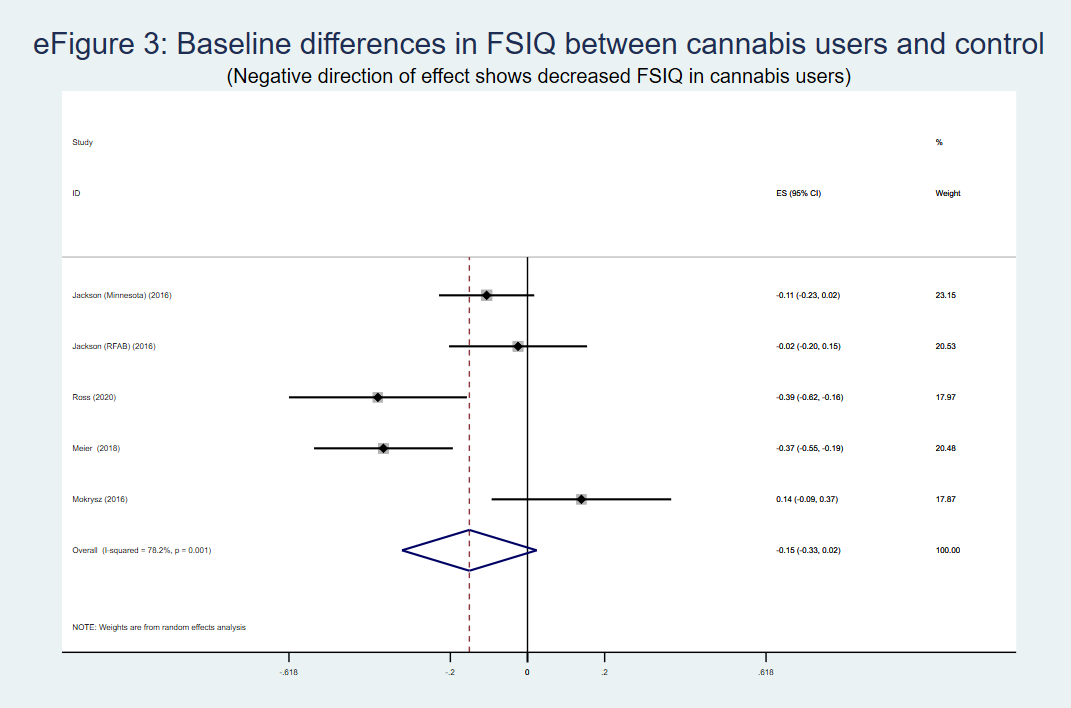 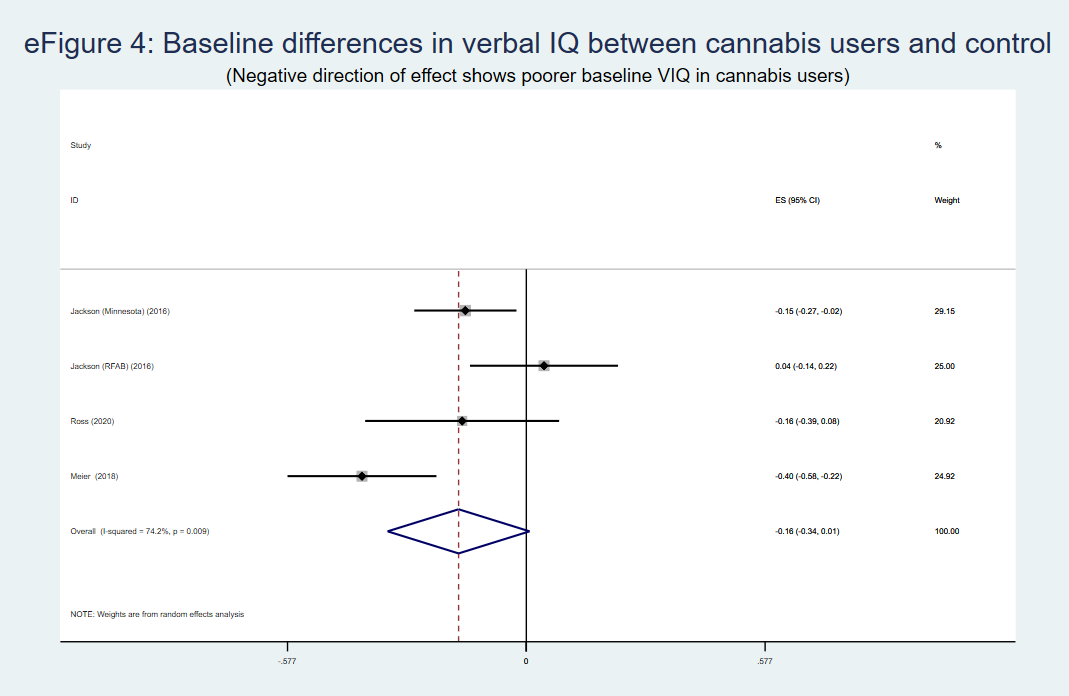 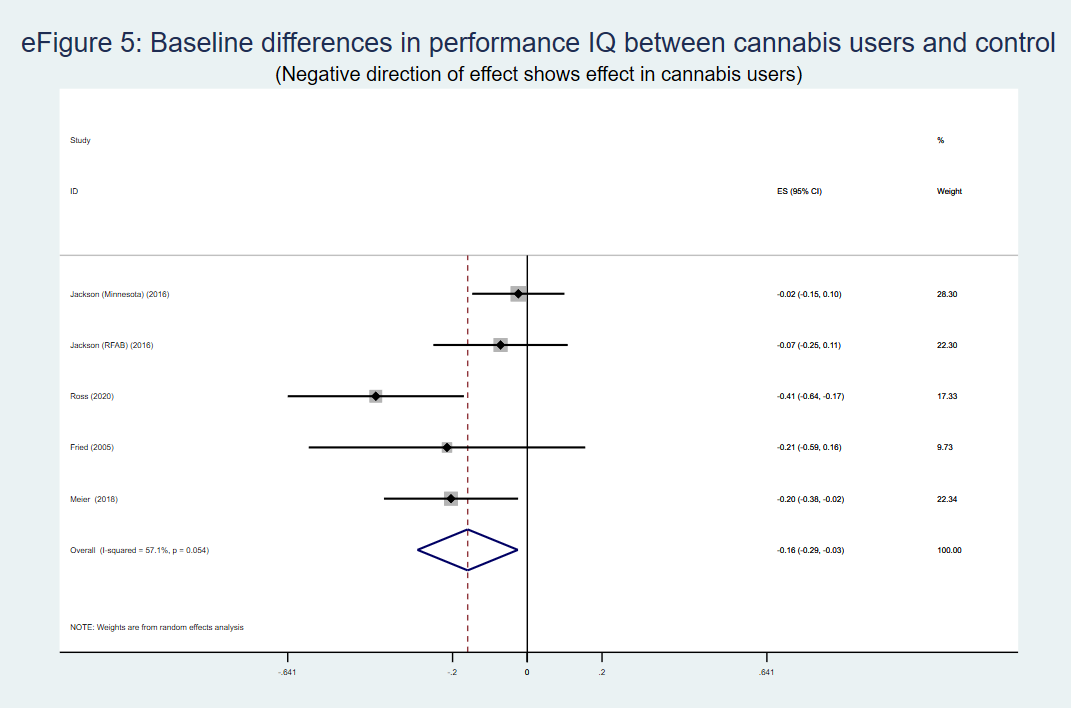 eFigure 6: 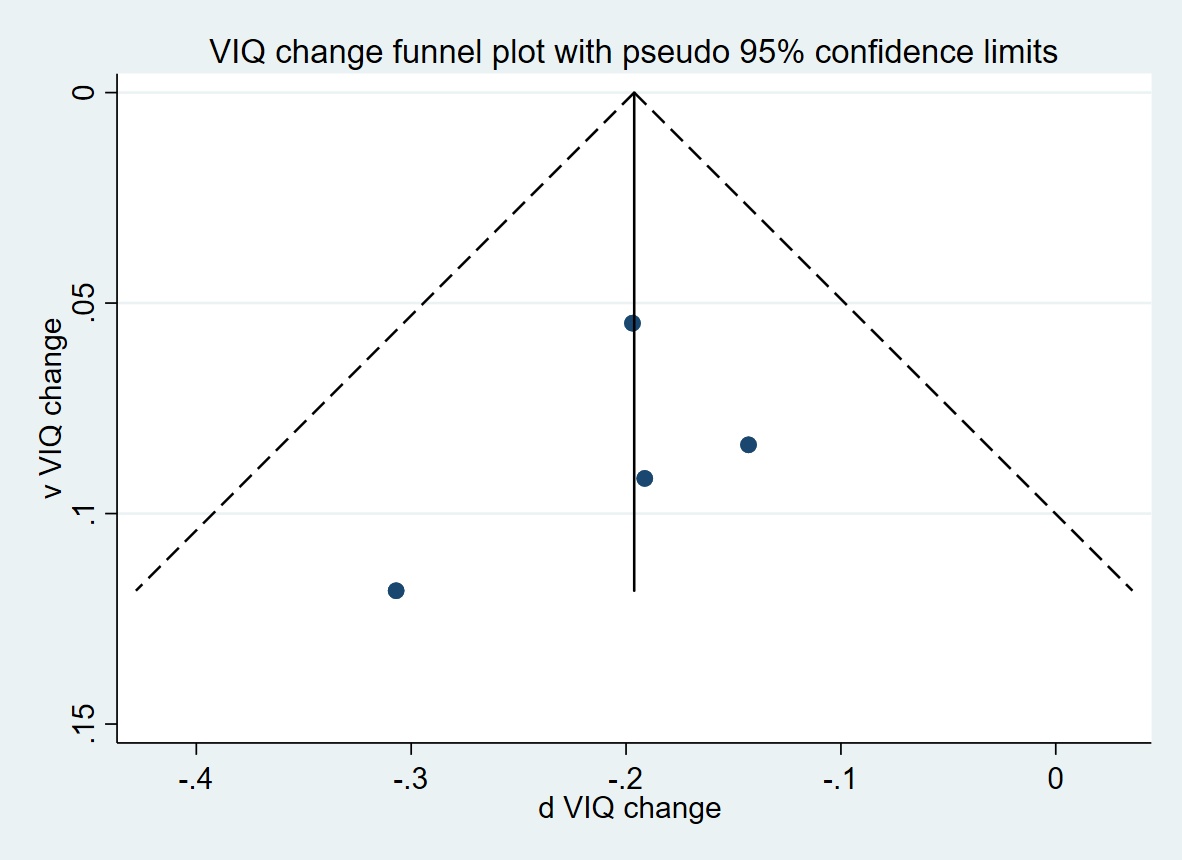 eFigure 7: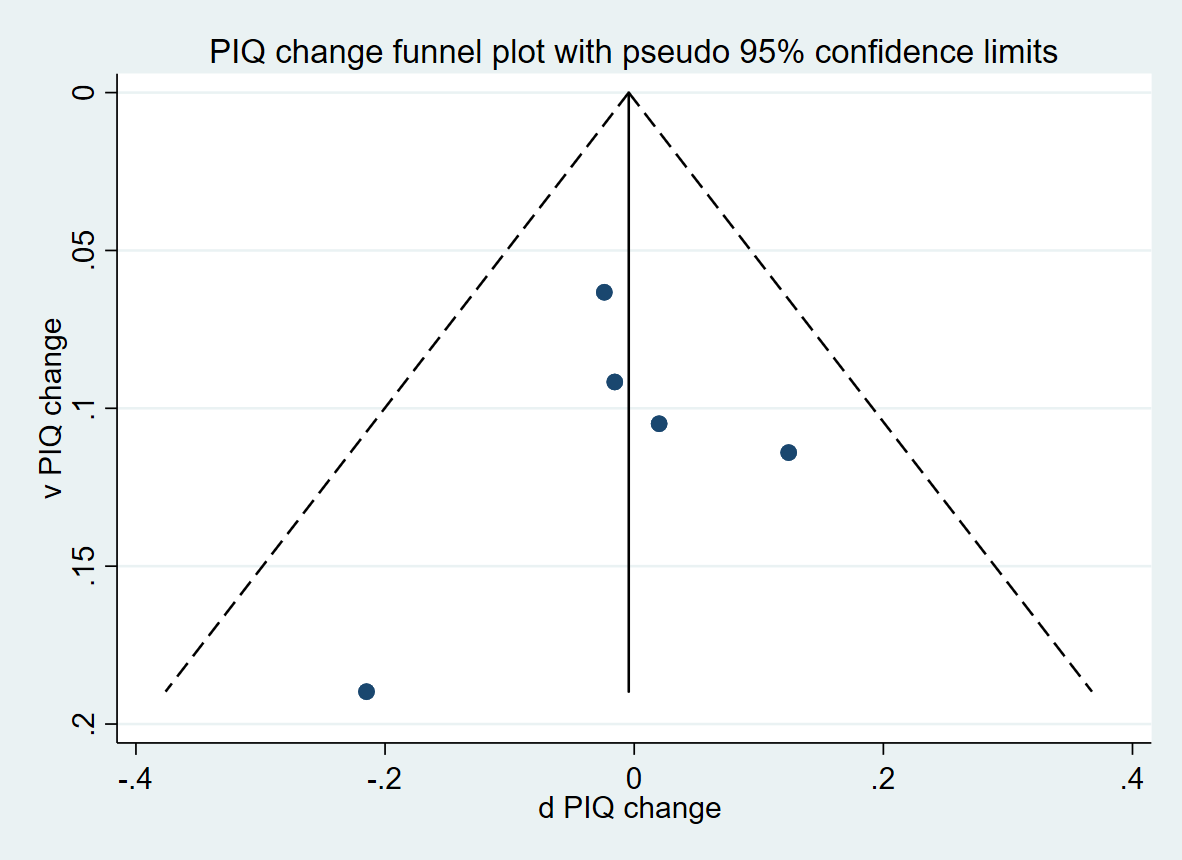 eFigure 8: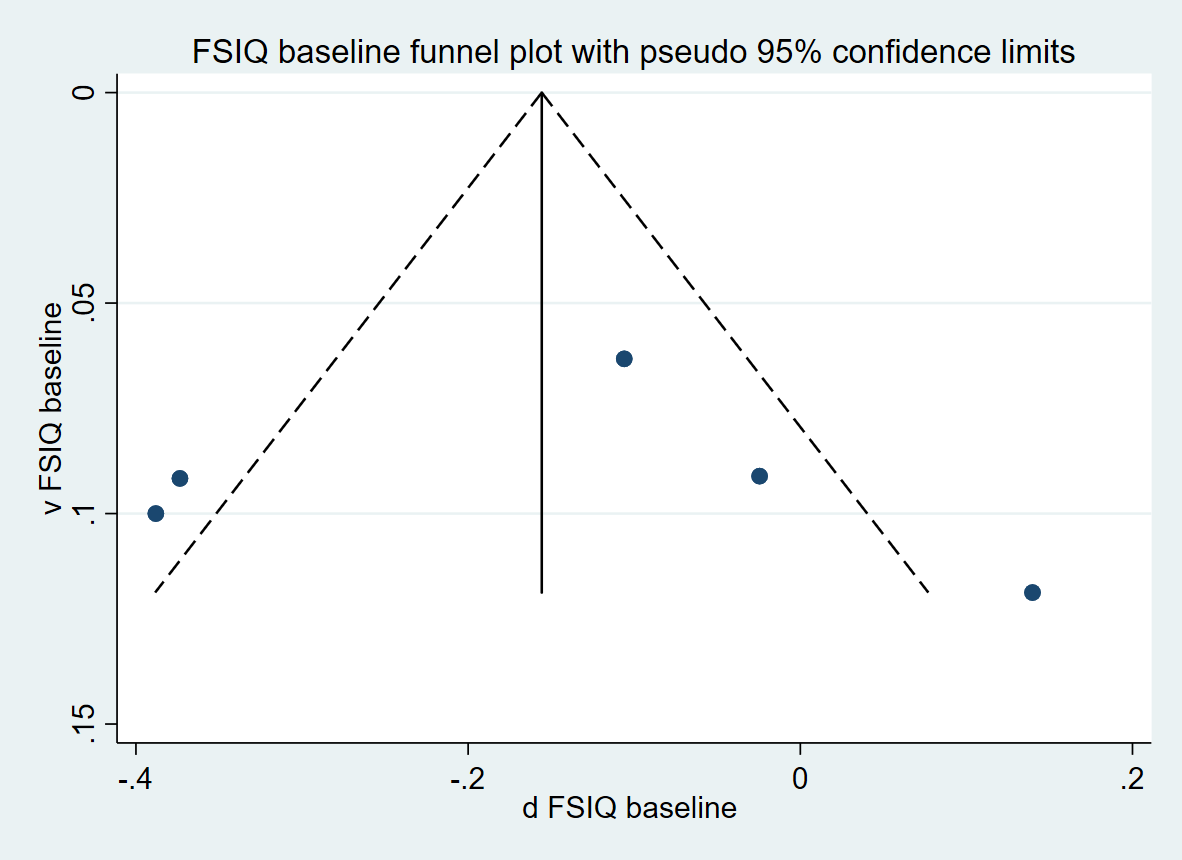 eFigure 9: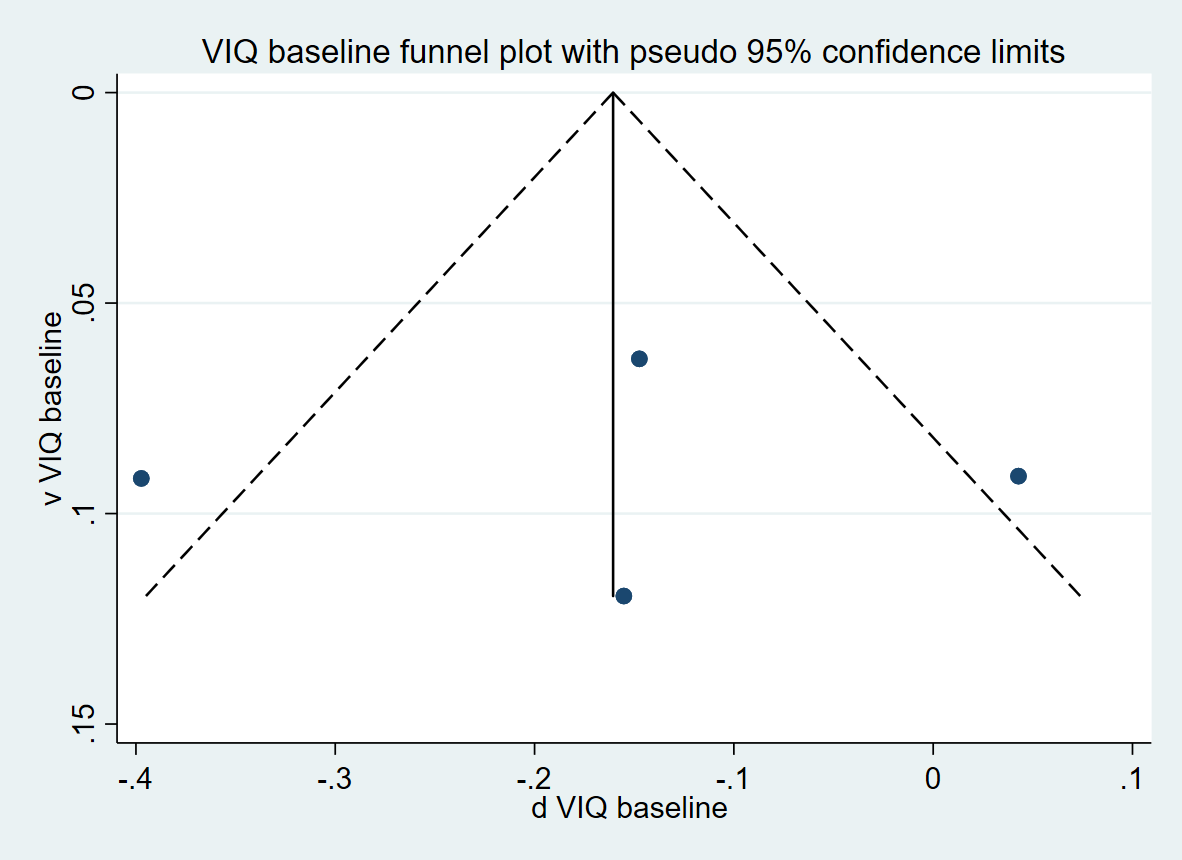 eFigure 10: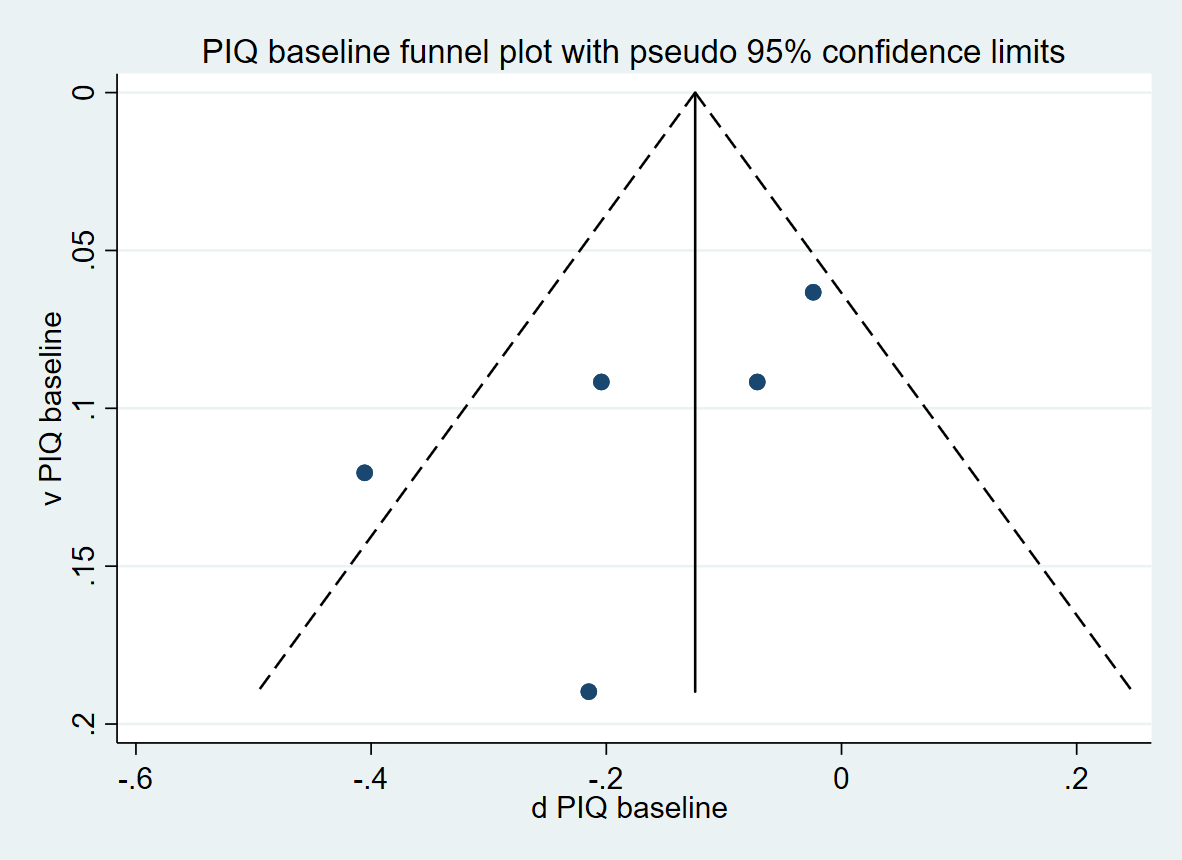 Reference list for studies selected from screening: Agnew-Blais, J., Seidman, L. J., & Buka, S. L. (2013). Marijuana abuse and dependence and cogntiive decline from childhood to midlife. American Journal of Epidemiology, 117(11), S30.Auer, R., Vittinghoff, E., Yaffe, K., Künzi, A., Kertesz, S. G., Levine, D. A., . . . Sidney, S. (2016). Association between lifetime marijuana use and cognitive function in middle age: the Coronary Artery Risk Development in Young Adults (CARDIA) study. JAMA Internal Medicine, 176(3), 352-361. Bava, S., Jacobus, J., Thayer, R. E., & Tapert, S. F. (2013). Longitudinal changes in white matter integrity among adolescent substance users. Alcohol Clinical & Experimental Research, 37 (1), e181-189. Becker, M. P., Collins, P. F., Schultz, A., Urošević, S., Schmaling, B., & Luciana, M. (2018). Longitudinal changes in cognition in young adult cannabis users. Journal of clinical and experimental neuropsychology, 40(6), 529-543. Boccio, C. M., & Beaver, K. M. (2017). Examining the influence of adolescent marijuana use on adult intelligence: Further evidence in the causation versus spuriousness debate. Drug and alcohol dependence, 177(1), 199-206. Brook, J. S., Stimmel, M. A., Zhang, C., & Brook, D. W. (2008). The association between earlier marijuana use and subsequent academic achievement and health problems: A longitudinal study. American Journal on Addictions, 17(2), 155-160. Castellanos-Ryan, N., Pingault, J.-B., Parent, S., Vitaro, F., Tremblay, R. E., & Seguin, J. R. (2017). Adolescent cannabis use, change in neurocognitive function, and high-school graduation: A longitudinal study from early adolescence to young adulthood. Development and Psychopathology, 29(4), 1253. Cengel, H. Y., Bozkurt, M., Evren, C., Umut, G., Keskinkilic, C., & Agachanli, R. (2018). Evaluation of cognitive functions in individuals with synthetic cannabinoid use disorder and comparison to individuals with cannabis use disorder. Psychiatry Research, 262, 46-54. Fried, P., Watkinson, B., & Gray, R. (2005). Neurocognitive consequences of marihuana—a comparison with pre-drug performance. Neurotoxicology and Teratology, 27(2), 231-239. Fried, P., Watkinson, B., James, D., & Gray, R. (2002). Current and former marijuana use: preliminary findings of a longitudinal study of effects on IQ in young adults. Canadian Medical Association Journal, 166(7), 887-891. Friedman, N., Rhee, S., Corley, R., Lessem, J., Stallings, M., Young, S., . . . Hewitt, J. (2014). Marijuana use and impaired cognitive ability. Behavior Genetics, 44(6), 659.Hamdi, N., McGue, M., & Iacono, W. (2015). Potential effects of youth cannabis use on adult functioning: a twin study. Behavior Genetics, 45,(6), 660.Ho, B.-C., Barry, A. B., & Koeppel, J. A. (2017). Effects of Marijuana Use on Adolescent Cognitive Development: A Longitudinal Study. Neuropsychopharmacology, 42, S629.Hooper, S. R., Woolley, D., & De Bellis, M. D. (2014). Intellectual, neurocognitive, and academic achievement in abstinent adolescents with cannabis use disorder. Psychopharmacology, 231(8), 1467-1477. Irons, D., Legrand, L., Iacono, W., & McGue, M. (2013). A longitudinal investigation of cannabis use in adolescence and subsequent cognitive decline. Behavior Genetics, 43(6), 523.Jackson, N. J., Isen, J. D., Khoddam, R., Irons, D., Tuvblad, C., Iacono, W. G., . . . Baker, L. A. (2016). Impact of adolescent marijuana use on intelligence: Results from two longitudinal twin studies. Proceedings of the National Academy of Sciences, 113(5), E500-E508. doi:10.1073/pnas.1516648113Kuehn, B. M. (2012). Marijuana use starting in youth linked to IQ loss. JAMA, 308(12), 1196. doi:10.1001/2012.jama.12205Meier, M. H., Caspi, A., Ambler, A., Harrington, H., Houts, R., Keefe, R. S., . . . Moffitt, T. E. (2012). Persistent cannabis users show neuropsychological decline from childhood to midlife. Proc Natl Acad Sci U S A, 109(40), E2657-2664. doi:10.1073/pnas.1206820109Meier, M. H., Caspi, A., Danese, A., Fisher, H. L., Houts, R., Arseneault, L., & Moffitt, T. E. (2018). Associations between adolescent cannabis use and neuropsychological decline: a longitudinal co-twin control study. Addiction, 113(2), 257-265. doi:10.1111/add.13946Meier, M. H., Hill, M. L., Small, P. J., & Luthar, S. S. (2015). Associations of adolescent cannabis use with academic performance and mental health: A longitudinal study of upper middle class youth. Drug Alcohol Depend, 156, 207-212. doi:10.1016/j.drugalcdep.2015.09.010Mendhiratta, S. S., Varma, V. K., Dang, R., Malhotra, A. K., Das, K., & Nehra, R. (1988). Cannabis and cognitive functions: a re-evaluation study. British Journal of Addiction, 83(7), 749-753. doi:10.1111/j.1360-0443.1988.tb00506.xMessinis, L., Kyprianidou, A., Malefaki, S., & Papathanasopoulos, P. (2006). Neuropsychological deficits in long-term frequent cannabis users. Neurology, 66(5), 737-739. doi:10.1212/01.wnl.0000201279.83203.c6Mokrysz, C., Gage, S., Landy, R., Munafo, M., Roiser, J., & Curran, H. (2014). Neuropsychological and educational outcomes related to adolescent cannabis use, a prospective cohort study. European Neuropsychopharmacology, 24, S695-696. Mokrysz, C., Landy, R., Gage, S. H., Munafò, M. R., Roiser, J. P., & Curran, H. V. (2016). Are IQ and educational outcomes in teenagers related to their cannabis use? A prospective cohort study. Journal of Psychopharmacology, 30(2), 159-168. doi:10.1177/0269881115622241Nguyen-Louie, T. T., Castro, N., Matt, G. E., Squeglia, L. M., Brumback, T., & Tapert, S. F. (2015). Effects of Emerging Alcohol and Marijuana Use Behaviors on Adolescents' Neuropsychological Functioning Over Four Years. Journal of Studies on Alcohol and Drugs, 76(5), 738-748. doi:10.15288/jsad.2015.76.738Ross, J., Ellingson, J., Rhee, S., Hewitt, J., Corley, R., & Friedman, N. (2018). The impact of cannabis use on intelligence and executive functioning. Behavior Genetics, 48,(6), 511.Ross, J. M., Ellingson, J. M., Rhee, S. H., Hewitt, J. K., Corley, R. P., Lessem, J. M., & Friedman, N. P. (2020). Investigating the causal effect of cannabis use on cognitive function with a quasi-experimental co-twin design. Drug and Alcohol Dependence, 206, e107712. doi:https://doi.org/10.1016/j.drugalcdep.2019.107712Sánchez-Torres, A. M., Basterra, V., Rosa, A., Fañanás, L., Zarzuela, A., Ibáñez, B., . . . Cuesta, M. J. (2013). Lifetime cannabis use and cognition in patients with schizophrenia spectrum disorders and their unaffected siblings. European Archives of Psychiatry and Clinical Neuroscience, 263(8), 643-653. doi:10.1007/s00406-013-0404-5Scheier, L. M., & Botvin, G. J. (1995). Effects of early adolescent drug use on cognitive efficacy in early-late adolescence: a developmental structural model. Journal of Substance Abuse, 7(4), 379-404. doi:10.1016/0899-3289(95)90011-xTervo-Clemmens, B., Simmonds, D., Calabro, F. J., Montez, D. F., Lekht, J. A., Day, N. L., . . . Luna, B. (2018). Early Cannabis Use and Neurocognitive Risk: A Prospective Functional Neuroimaging Study. Biological Psychiatry: Cognitive Neuroscience and Neuroimaging, 3(8), 713-725. doi:10.1016/j.bpsc.2018.05.004Varma, V. K., Malhotra, A. K., Dang, R., Das, K., & Nehra, R. (1988). Cannabis and cognitive functions: a prospective study. Drug & Alcohol Dependence, 21(2), 147-152. doi:10.1016/0376-8716(88)90061-0Whitmore, C. A., Mikulich-Gilbertson, S., McWilliams, S. K., Corley, R. P., Stallings, M. C., Hewitt, J. K., & Hopfer, C. J. (2018). 2.10 Associations Between Educational Attainment and Marijuana, Tobacco, and Alcohol Use in Early Adulthood in Colorado. Journal of the American Academy of Child & Adolescent Psychiatry, 57(10), S162. Study 12 3 4567AuthorFriedJackson (MTFS)Jackson (RFAB)MokryzMeierMeierRossYear2005201620162016201820122020Baseline IQWISC-III (Wechsler, 1991)Vocabulary, Information, Block Design, and Picture Arrangement from the WISC-R (Wechsler, 1974)Vocabulary, Similarites, Block Design, and Matrix Reasoning from the WISC-R (Wechsler, 1974)WISC-III(Wechsler, 1991)WISC-R(Wechsler, 1974)WISC-R (Wechsler, 1974)Average of 3 tests: At 4 years Stanford-Binet (Terman & Merrill, 1973), at 7 years WISC-R (Wechsler, 1974), and 12 years WISC-III (Wechsler, 1991)Follow up IQWAIS-III(Wechsler, 1997)Vocabulary, Information, Block Design, and Picture Arrangement from WAIS-R (Wechsler D, 2008)Vocabulary, Similatirites, Block Design, and Matrix Reasoning from WAIS-R (Wechsler D, 2008)WASI (Matrix and Vocabulary subtest composite) (Weschsler D, 1991)WAIS-IV(Weschler D, 2008)WAIS-IV(Weschler D, 2008) WAIS-III(Wechsler, 1997)Baseline Age9-1211-129-108127, 9, 11, 134, 7, 12Follow up age17-2117-2017-2015183816-20Cannabis exposure3679 joints (lifetime measure – mean exposure)>30 uses lifetime (61% of these used cannabis daily for at least 6 months) >30 uses lifetime(of whom  40% used cannabis daily for at least 6 months)≥50 lifetime usesAt least weekly useMultiwave measures of past 12 month dependenceData fit to preregistration compositing variables on monthly use, estimated number of days in the past 180 days and DSM criteria for cannabis use disorder. Of note low number endorsing daily use of cannabis (n=16).Substance use measureUrine drug testing and self reportCIDI-SAM semi-structured interviewSelf-report questionnaireSelf-report questionnaireSemi-structured interviewSemi-structured interviewCIDI-SAM semi-structured interviewControl ExposureNo cannabis useNo cannabis exposureNo cannabis exposureNo cannabis exposureNo cannabis exposureNo cannabis exposureNo cannabis exposureStudy typeProspective birth cohortTwin study prospective cohortTwin study prospective cohortProspective birth cohortCo-twin control prospective cohortProspective birth cohortCo-twin control prospective cohortLocation CanadaUSAUSAUKUKNew ZealandUSAAccounts for recent useYesNoNoNo (reports  47.3% of case sample have used in the past 3 days)NoNoNoCases38308118741325286Control 59138719317091242242476Year2005201620162015201820122020Retention75% follow up73% had complete available data for inclusion58% had complete available data for inclusion16% of original cohort with complete data for inclusion. Authors used multiple imputation using Stata ice command assuming missingness at random in additional analysis96% follow up89% follow up84% follow upCovariates included in adjusted estimatesCovariates included in adjusted estimatesCovariates included in adjusted estimatesCovariates included in adjusted estimatesCovariates included in adjusted estimatesCovariates included in adjusted estimatesCovariates included in adjusted estimatesCovariates included in adjusted estimatesAlcohol Number of drinks week of studyAdjusted estimate includes control for self-reported history of binge drinking coded as dichotomousAdjusted estimate includes control for self-reported history of binge drinking coded as dichotomousAdjusted estimate controls for ordinal scale of self reported interval lifetime uses “never, 1–5, 6–19, 20–39, 40–99, ⩾100 times”Not adjusted for in estimate.Post-hoc sensitivity analysis, not included in analysis, not adjusted for in estimate.Adjusted estimate includes controls for alcohol dependencyCigarettesIncluded as covariate (current cigs per day)Not accounted forNot accounted forAdjusted estimate controls for ordinal scale of self reported interval lifetime uses “never, 1–5, 6–19, 20–39, 40–99, ⩾100 times”Not accounted forNot accounted forIncluded as covariate – dichotomous variable – regular tobacco useOther drugsExcluded from analysisIncluded as covariate (dichotomous variable – lifetime use)Included as covariate (dichotomous variable – lifetime use)Included as ordinal covariate “one drug/ more than one drug/ none”Not adjusted for in estimatePost-hoc sensitivity analysis, not included in analysis, not adjusted for in estimate.Included as covariate – other drug dependence, dichotomous variablePsychopathologyAny DSM axis 1 diagnosis measured by computer assessment tool. (collapsed into dichotomous variable)Not accounted for in analysisNot accounted for in analysisAdjusted separately for parent reported hyperactivity and conduct subscales of SDQ at 11 years, Short Moods and Feelings Questionnaire at 12 years and psychotic symptoms (PLIKSi interview) at 12 years. Not adjusted for in estimatePost-hoc sensitivity analysis, not included in analysis, not adjusted for in estimate.Not adjusted for in estimateSESParental educational level, family incomeHollingshead index/ parental education/ household income composite measureHollingshead indexMaternal educational levelNot adjusted for in estimatePost-hoc sensitivity analysis, not included in analysis, not adjusted for in estimate.Not adjusted for in fixed effects estimateOther covariates included in analysisMaternal use of alcohol, cigarettes and cannabis during pregnancyn/a n/aMaternal depressive symptoms during pregnancy and up to 8 months post natal using Crown-Crisp experiential index, maternal alcohol (ordinal)/ cigarette (dichotomous) and cannabis (dichotomous) use in pregnancy. Maternal suspected truancy at 14 years. (dichotomous)n/an/an/aQuality IndicesQuality IndicesStudy ID Number Study ID Number Study ID Number Study ID Number Study ID Number Study ID Number Study ID Number Total ScoreDomain Score Quality IndicesQuality IndicesFried (2005)Jackson(2016 -MTFS)Jackson(2016  - RFAB)Mokryz(2016)Meier (2018)Meier (2012)Ross (2020)Total ScoreDomain Score SelectionRepresentativeness of exposed cohort7/793%SelectionSelection of non-exposed cohort7/793%SelectionAscertainment of exposure (Star for semi-structured interview)5/793%SelectionOutcome not present at start7/793%ComparabilityAdequate controls(adjusts for recent use - one star alcohol/other substances – one star)6/1443%OutcomeAssessment of outcome(FSIQ: two stars, composite of verbal and non-verbal subtest one star, other composite measure zero stars)11/1482%OutcomeAdequate Follow up period (>2 yrs)7/782%OutcomeStudy retention (>70%)5/782%Total ScoreTotal Score10/108/106/106/108/108/109/1055/7079%Meta-analysisUnadjusted likelihoodAdjusted likelihoodDifferencep valueFSIQ Change-12.2-12.20.0190.889VIQ Change-9.27	-9.27	00.985PIQ Change-7.53-7.630.2090.647FSIQ Baseline-5.58	-5.920.680.41VIQ Baseline-5.42	-5.490.150.699PIQ Baseline-5.43	-5.480.1060.744Author CountryExposedControlsAge at follow up (SD)Cannabis Effect “d” (CI)Jackson (2016)USA (Minnesota)308138718.06 (0.63)-0.197  (-0.299-  -0.094)Jackson (2016)USA (RFAB)11819317.89 (0.51)-0.307   (-0.542- -0.071)  Meier (2018)UK132124218 (not reported)-0.15  (-0.330-  0.029)  Ross (2020)USA8647617.25 (0.64)-0.143   (-0.308- 0.021)    Author CountryExposedControlsAge at follow up (SD)Cannabis Effect “d” (CI)Jackson (2016)USA (Minnesota)308138718.06 (0.63)-0.024    (-0.154  -   0.105)       Jackson (2016)USA (RFAB)11819317.89 (0.51)0.124      (-0.099  -   0.347)Meier (2018)UK132124218 (not reported)-0.016     ( -0.195  -  0.164)  Ross (2020)USA8647617.25 (0.64)0.020      (-0.182  -  0.222)Fried (2005)Canada385917.86 (1.02)-0.215      (-0.585 -   0.155)  Author CountryExposedControlsAge at follow up (SD)Cannabis Effect “d” (CI)Jackson (2016)USA (Minnesota)308138718.06 (0.63)-0.106      (-0.229  -  0.018)  Jackson (2016)USA (RFAB)11819317.89 (0.51)-0.024      (-0.204  -  0.154)Meier (2018)UK132124218 (not reported)-0.373      (-0.553-  -0.193)Ross (2020)USA8647617.25 (0.64)-0.388      (-0.618 -  -0.157)Mokrysz (2016)UK74170915 (not reported)0.140      (-0.093  -   0.373)  Author CountryExposedControlsAge at follow up (SD)Cannabis Effect “d” (CI)Jackson (2016)USA (Minnesota)308138718.06 (0.63)-0.147    ( -0.271  -  -0.024)   Jackson (2016)USA (RFAB)11819317.89 (0.51)0.043      (-0.136 -    0.222)    Meier (2018)UK132124218 (not reported)-0.397    ( -0.577 -   -0.217)  Ross (2020)USA8647617.25 (0.64)-0.155    ( -0.390 -    0.079)  Author CountryExposedControlsAge at follow up (SD)Effect size (CI)Jackson (2016)USA (Minnesota)308138718.06 (0.63)-0.024     ( -0.147-    0.099)  Jackson (2016)USA (RFAB)11819317.89 (0.51)-0.072    (-0.252-     0.108)  Meier (2018)UK132124218 (not reported)-0.204      -0.384    -0.025   Ross (2020)USA8647617.25 (0.64)-0.405    (-0.641-    -0.170)Fried (2005)Canada385917.86 (1.02)-0.215     (-0.585-     0.155)   Study left outEffect Size (d)  CIJackson (Minnesota)-.134-.233-   -.035Jackson (RFAB)-.136 -.219-   -.054Ross-.145 -.22-   -.071Fried-.132 -.209-   -.056Meier  (2018)-.131 -.215-   -.048Meier  (2012)-.117 -.185-    -.049Mokrysz-.142 -.211-   -.074Study left outEffect Size (d)  CIJackson (Minnesota)-.195-.303-   -.087Jackson (RFAB)-.183-.262-   -.105Ross-.21-.293-   -.126Meier  (2018)-.197-.279-   -.115Study left outEffect Size (d)  CIJackson (Minnesota).011-.099-    .121Jackson (RFAB)-.024-.115-   .066Ross-.008-.1-   .083Fried.008-.078-   .094Meier  (2018) 0   -.095-   .094Study left outEffect Size  CIJackson (Minnesota) -.163-.41-   .084Jackson (RFAB)-.183-.398-   .032Ross-.099 -.284-    .085Meier  (2018)0   -.095-   .094Mokrysz-.212-.384-   -.04Study left outEffect Size  CIJackson (Minnesota) -.17-.443-   .102Jackson (RFAB)-.231-.397-   -.066Ross -.166-.389-   .056Meier  (2018)-.089-.215-   .036Study left outEffect Size  CIJackson (Minnesota) -.210-.353-   -.068Jackson (RFAB)-.192-.37-   -.015Ross-.088-.177-   .001Fried-.156 -.308-   -.005Meier  (2018)-.153 -.325-   .0183